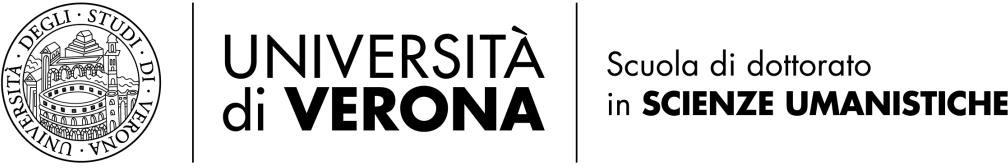 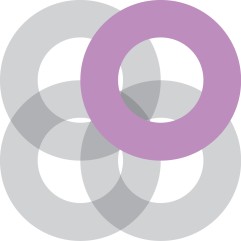 Lezione del Dottoratodi Filologia, Letteratura e Scienze dello SpettacoloMARTEDÌ 27 NOVEMBRE 2018ALLE ORE 17h 10(Aula 1.1)Il prof. LUCA MALAVASI(Università di Genova)                                                            terrà una lezione dal titoloIMMAGINI IPERREALI:IL CINEMA DEL POSTMODERNO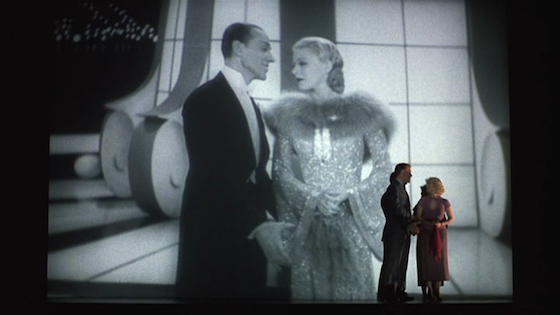 Nell’occasione sarà presentato anche il volume Luca Malavasi, Postmoderno e cinema. Nuove prospettive di analisi, Carocci, Roma 2017. Studenti e docenti sono cordialmente invitatiIniziativa promossa da:Dipartimento Culture e Civiltà, Scuola di Dottorato in Scienze UmanisticheDottorato di ricerca in Filologia, Letteratura e Scienze dello spettacoloIl Direttore del Dipartimento - Prof. Arnaldo SoldaniIl coordinatore del Dottorato - Prof. Paolo PellegriniIl docente di Cinema, fotografia, televisione: Prof. Alberto Scandola